Берба трешањаУ башти Љиљанине баке постоји велика трешња, која сваке године обилно рађа.Бака не може сама да обере трешњу, јер се треба попети високо горе. Зато је позвала своје унуке - Љиљану и Златка - да то учине.Деца су вредно почела да беру укусне плодове. Али, то није баш лак посао како изгледа на први поглед. Убрзо су се Љиљана и Златко уморили.Тада је долетео кос Торокуш."Ево ме, помоћ вам пружам!" - узвикнуо је и почео да зоба трешње."Ту сам и ја!" - зачекетала је сврака, па и она навалила да зоба."Ево и мене!" - долепршала је шојка, па се почела сладити.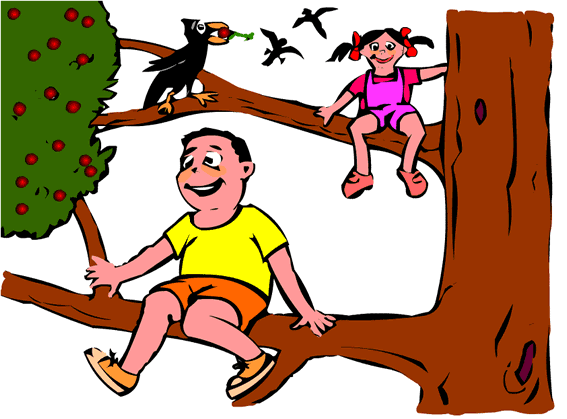 "Децо, децо! - повикала је бака. - Ако будете имали све такве помоћнике у брању, неће остати ни једна трешња!""Иш-иш, изелице пернате!" - узвикнула су деца, па пожурила да заврше посао.